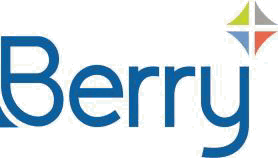                                                        101 Oakley St                                                       Evansville, IN 47710                                                       812-424-2904Authorization to Release InformationWe hereby authorize Berry Plastics to contact the bank and trade references (including those listed herein) and any credit reporting agencies to obtain, verify credit information.__________________________		By________________________________Business Name				   	   Applicants Signature and Title